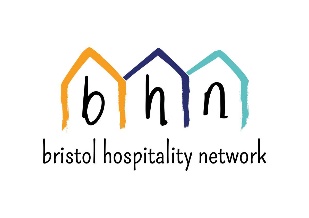 Equal Opportunity Monitoring Information	Personal information including gender, ethnicity and age is collected by BHN for monitoring purposes only and will not be used in any decisions affecting you. This is an optional part of our application form that will help us further analyse your responses based on the demographic data you provide us with. The responses that you do give will assist us greatly in our commitment to diversity and will be kept strictly confidential.Gender: which of the following best describes your gender?Sexual orientation: which of the following best describes your sexual orientation?Gender Identity: do you identify as trans?Under the Disability Discrimination Act, a disability is defined as ‘a physical or mental impairment that has a substantial and long-term adverse impact on the ability to carry out normal day-to-day activities’5.	Ethnicity: what is your ethnic group?		ArabAsian or Asian British: IndianAsian or Asian British: PakistaniAsian or Asian British: BangladeshiAsian or Asian British: ChineseAsian or Asian British: OtherBlack or Black British: AfricanBlack or Black British: CaribbeanBlack or Black British: OtherMixed: White and Black CaribbeanMixed: White and Black African	     Mixed: White and AsianMixed: OtherWhite: British White: IrishIf any other ethnic group or you prefer your own definition please specify:     6. Religion and belief: what is your religion?AtheistBa’haiBuddhistChristianHinduJewishMuslimNon religiousSikhOther: Please specify7.	Age:  1MaleFemalePrefer not to sayPrefer to self‐describeOption to self‐describe:Click here to enter text.Click here to enter text.Click here to enter text. Bi Gay or Lesbian Heterosexual/Straight Prefer not to sayPrefer to self-               describe Bi Gay or Lesbian Heterosexual/Straight Prefer not to sayPrefer to self-               describeOption to self‐describe:Option to self‐describe:Click here to enter text.Click here to enter text. Yes No No Prefer not to say Prefer your own termOption to self‐describe:Click here to enter text.Click here to enter text.Click here to enter text.4.	Disability: do you consider yourself to be disabled?4.	Disability: do you consider yourself to be disabled?4.	Disability: do you consider yourself to be disabled?4.	Disability: do you consider yourself to be disabled? Yes Yes No No Prefer not to say Prefer not to say16‐2425‐3435‐4445‐5455‐6465+Prefer not to say